Valley Road BioWho is Valley Road? Valley Road from Alexandria Al.,started out with one goal in mind - to have a great time picking good bluegrass music.  From big-time festivals to small country churches, we've tried to maintain that idea in everything we do.  In doing so, we hope to provide the best entertainment we can while keeping Christian family values at the forefront. Valley Road began about 8 years ago with a banjo and guitar...literally.  Johnny Goss (guitar) and Luke Ford (banjo) met up in their hometown of Alexandria, AL, struck up a friendship, and began jamming almost immediately.   After a few line-up changes, Mike Smitherman stepped in and added another piece to the puzzle, wailing mercilessly (but beautifully) on his Old Wave F-Style mandolin and singing baritone.  Eventually, he made the decision to move to the upright bass, and has been providing a steady powerful beat ever since.   David Johnson came to the band with his high tenor voice and 1800s German-made fiddle, sawing a lonesome melody that has come to be the glue that holds this group of musical souls together.  And finally came Josh palmer, our most recent addition, picking his Ratliff mandolin at amazing speeds and precision.  Yep....this puzzle is complete and ready for framing! 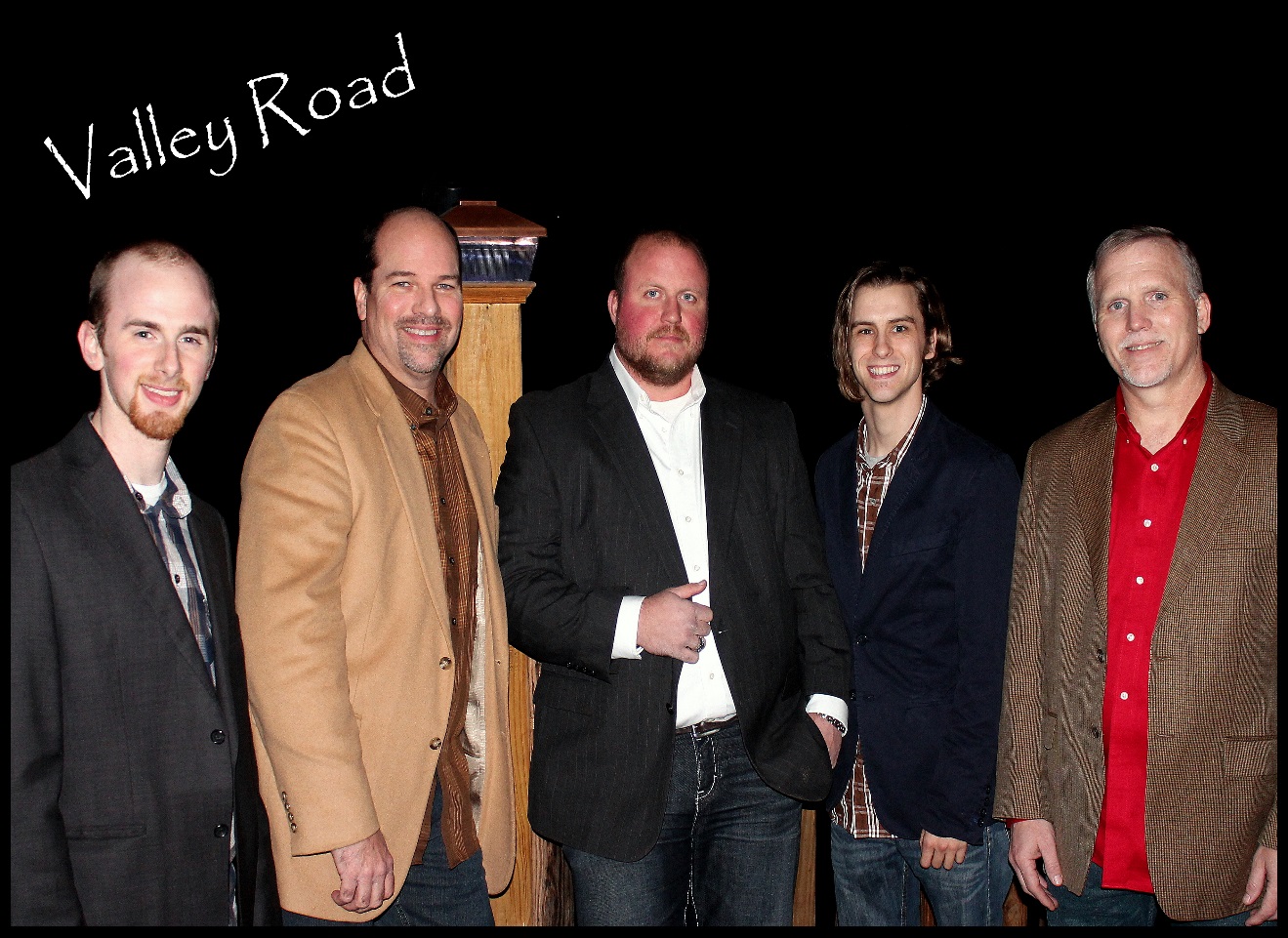 